 REMOTE EXAM INVIGILATION REQUEST FORM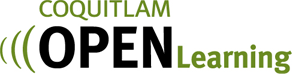 Coquitlam Open Learning provides for remote invigilation of tests in cases where students temporarily reside outside of Coquitlam or British Columbia.  Please be aware that remote testing is not available for all courses.  Availability depends on the format and requirements of the course being taken.  Please check with Coquitlam Open Learning to determine if remote testing is possible prior to registering for the course.The student/parent is responsible for making all arrangements with the invigilator.Completed forms must be returned to the teacher.STEP 1 The student or parent/guardian (if the student is under 19 years old), must read and fill in the following:SECTION A - STUDENT DETAILSStudent Name: ________________________________________________________________PEN: _______________________________________Address:_____________________________________________________________________________________________________________________________________City/Town ______________________________ Province/State _____________________________Country ____________________________  Postal/Zip code: _______________________________Phone Number: ____________________________  Fax Number: ___________________________Email: ____________________________________________COL Course(s) : __________________________________________________________________Name of the Invigilator nominated:____________________________________________________STEP 2 The invigilator must read and fill in the following:SECTION B - INVIGILATOR INFORMATIONThe invigilator nominated cannot be a close relative or friend of the student and must be currently employed as a certified teacher:• BC Certified Teacher • Outside BC Certified Teacher (must be confirmed by administration)Invigilator information (to be filled in by the invigilator)Invigilator Title (Mr/Ms, etc): _______________________________________Invigilator First Name: _________________________ Surname: _____________________________Address: ________________________________________________________________________________________________________________________________________________________City/Town ___________________________________ Province/State ________________________Postal/Zip code: ___________________________ Country _________________________________Home Phone Number: ________________________ Home Fax Number: _____________________Work Phone Number: _______________________ Work Fax Number: ________________________Business Name ________________________________ Website ____________________________Cell Phone: ______________________________ Email: ___________________________________Additional Information:Unless explicitly stated otherwise, all invigilated (supervised) exams are "closed book" exams. While writing the test/examination students must only use materials authorized by COL.Arrangements for invigilation at an alternate location to COL should be made as soon as possible prior to the scheduled test/exam date (Contact your teacher for more information.)For additional information regarding invigilation, please contact the Coquitlam Open Learning office at 604-936-4285 or email your Coquitlam Open Learning teacher.